О мероприятиях по подготовке и безопасному проведению крещенского купания на территории муниципального района «Улётовский район» Забайкальского края 18 и 19 января 2021 годаВ целях обеспечения безопасности людей на водных объектах муниципального района «Улётовский район» Забайкальского края, в период празднования православного праздника «Крещение Господне», в соответствии с пунктом 24 части 1 статьи 15 Федерального закона от 06.10.2003 №131-Ф3 «Об общих принципах организации местного самоуправления в Российской Федерации»:1. Рекомендовать главе  сельского поселения «Улётовское» (С.В. Алексеев) в месте проведения Крещенских купаний:- определить место для проведения крещенского купания на территории муниципального района «Улётовский район» Забайкальского края 18 и 19 января 2021 года:- купель на р. Ингода, место «Плашкоут», с. Улёты Улётовского района Забайкальского края;- организовать дежурство;- установить и обследовать водные объекты, где планируется забор воды и организация купели;- назначить лиц, ответственных за безопасность людей при купании;- проконтролировать оборудование купели, чтобы погружение людей в освященную воду не представляло опасности. Оборудовать щиты безопасности в месте проведения крещенского купания.2. Рекомендовать начальнику 36 ПСЧ 3 ПСО ФПС ГПС Главного управления МЧС России по Забайкальскому краю (И.С. Некрасов):- организовать выставление в районе купели спасательных постов с  23:00 часов 18 января 2021 года до 04:00 часов 19 января 2021 года.3. Рекомендовать начальнику ОМВД России по Улётовскому району (С.С. Перевозников):- организовать дежурство силами сотрудников полиции в месте празднования для обеспечения общественного порядка с 23:00 часов 18 января 2021 года до 04:00 часов 19 января 2021 года.4. Рекомендовать  и.о. главного врача ГУЗ «Улётовская ЦРБ» (С.Н. Капустин):- организовать дежурство медицинского персонала (санитарных машин) для оказания медицинской помощи пострадавшим при купании с 23:00 часов 18 января 2021 года до 04:00 часов 19 января 2021 года.5. Настоящее распоряжение официально опубликовать путем размещения (обнародования) на официальном сайте муниципального района «Улётовский район» в информационно-телекоммуникационной сети «Интернет» в разделе «Деятельность» - «ГО ЧС» - https://uletov.75.ru.6. Контроль  за  исполнением настоящего распоряжения оставляю за собой.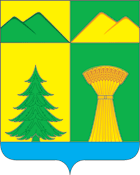 АДМИНИСТРАЦИЯ МУНИЦИПАЛЬНОГО РАЙОНА«УЛЁТОВСКИЙ РАЙОН»ЗАБАЙКАЛЬСКОГО КРАЯРАСПОРЯЖЕНИЕАДМИНИСТРАЦИЯ МУНИЦИПАЛЬНОГО РАЙОНА«УЛЁТОВСКИЙ РАЙОН»ЗАБАЙКАЛЬСКОГО КРАЯРАСПОРЯЖЕНИЕАДМИНИСТРАЦИЯ МУНИЦИПАЛЬНОГО РАЙОНА«УЛЁТОВСКИЙ РАЙОН»ЗАБАЙКАЛЬСКОГО КРАЯРАСПОРЯЖЕНИЕАДМИНИСТРАЦИЯ МУНИЦИПАЛЬНОГО РАЙОНА«УЛЁТОВСКИЙ РАЙОН»ЗАБАЙКАЛЬСКОГО КРАЯРАСПОРЯЖЕНИЕ«15» января 2021 года«15» января 2021 года    № 06с. УлётыГлава муниципального района«Улётовский район»А.И. Синкевич